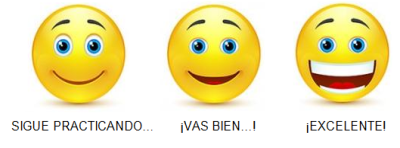 Nombre: ________________________________________   2° año ____                                    (Nombre – Apellido)Objetivo: Leer comprensivamente. Reconocer sustantivos comunes, propios y usar adjetivos para describir.1. Descubre el nombre de cada músico invitado según las pistas.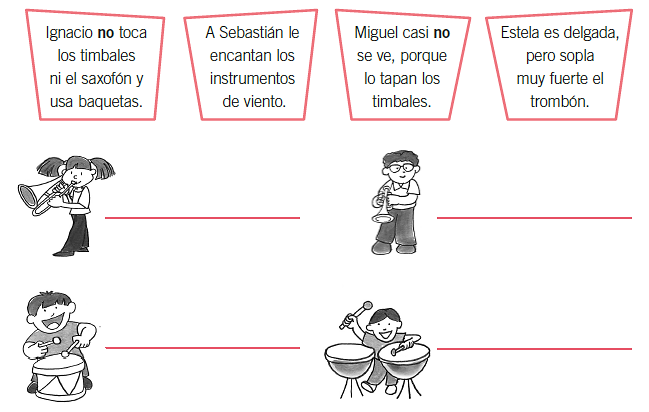 2. Pinta con rojo los sustantivos comunes y con azul los sustantivos propios.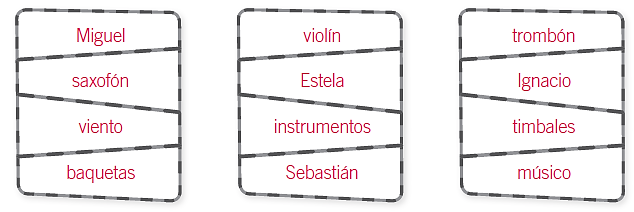 3.  Responde escribiendo adjetivos a cada uno de los siguientes sustantivos.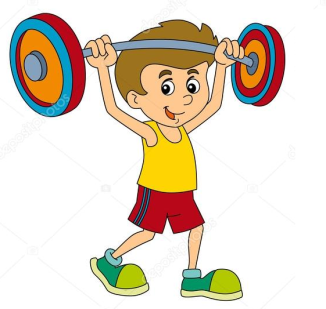 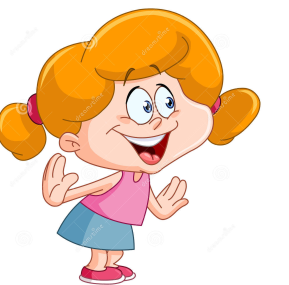 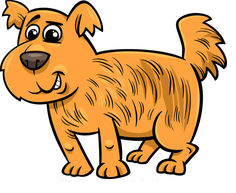 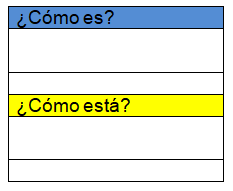 